Warszawa, 27.08.2020 r.Informacja prasowaLato + menopauza = szczególnie wysuszona skóra? Nie, jeśli dobrze zadbasz o jej pielęgnację!Lato to czas, kiedy najbardziej korzystamy z życia: wysoka temperatura, długie dni, urlop i duża ilość słońca sprzyjają spędzaniu czasu na świeżym powietrzu. Słońce w dużych dawkach oznacza intensywną ekspozycję na promienie UV, które przyśpieszają starzenie się skóry, a słona morska woda może pogłębiać jej wysuszenie. Kobiety w okresie menopauzalnym często odczuwają nadmierną suchość skóry na co dzień, więc lato może być dla nich szczególnie trudnym momentem. Jakich kosmetyków używać, aby zapewnić skórze komfort?Skóra menopauzalna a latoCzy wiesz, że w czasie menopauzy skóra traci 57% lipidów w porównaniu do stanu sprzed tego okresu? Między innymi dlatego kobiety odczuwają wtedy jej nadmierną suchość, swędzenie czy uczucie dyskomfortu. Lato niestety nasila te odczucia, więc dobrze dobrana pielęgnacja ma wtedy szczególne znaczenie. Ważne, aby w pielęgnacji na dzień używać kosmetyków z wysokim filtrem UV oraz unikać ekspozycji na słońce w czasie najostrzejszego promieniowania.  W nocy zaś, warto skupić się na nawilżeniu i odżywieniu skóry, dlatego doskonale się tu sprawdzą preparaty bogate w kwas hialuronowy, kwasy OMEGA 3, 6, 9 czy wapń, które sprawią, że skóra będzie wyglądać promiennie i gładko.Jak dbać o skórę menopauzalną?W tej kwestii warto zaufać ekspertom! 20 lat badań Vichy Neovadiol nad wpływem menopauzy na skórę poskutkowało znakomitą wiedzą na temat jej potrzeb oraz wprowadzeniem produktów przeciwdziałających oznakom starzenia się skóry. Marka wyróżniła 3 podstawowe potrzeby skóry w czasie okołomenopauzalnym: gęstość, odżywienie i promienność, którym odpowiadają 3 rutyny pielęgnacyjne: Kompleks Uzupełniający, Magistral oraz Rose Platinium. Każdą z nich wyróżniają inne składniki aktywne i różne działanie na skórę, zawsze jednak nadając skórze intensywne uczucie komfortu, ujędrnienie oraz nawilżenie.Jeśli Twoja skóra wiotczeje i zmienia się kontur twarzy – od owalu przez kości policzkowe, na obszarze pod oczami i szyi kończąc – oznacza to, że główną potrzebą Twojej skóry jest gęstość, a idealnie dobranym kremem dla Ciebie będzie Neovadiol Kompleks Uzupełniający.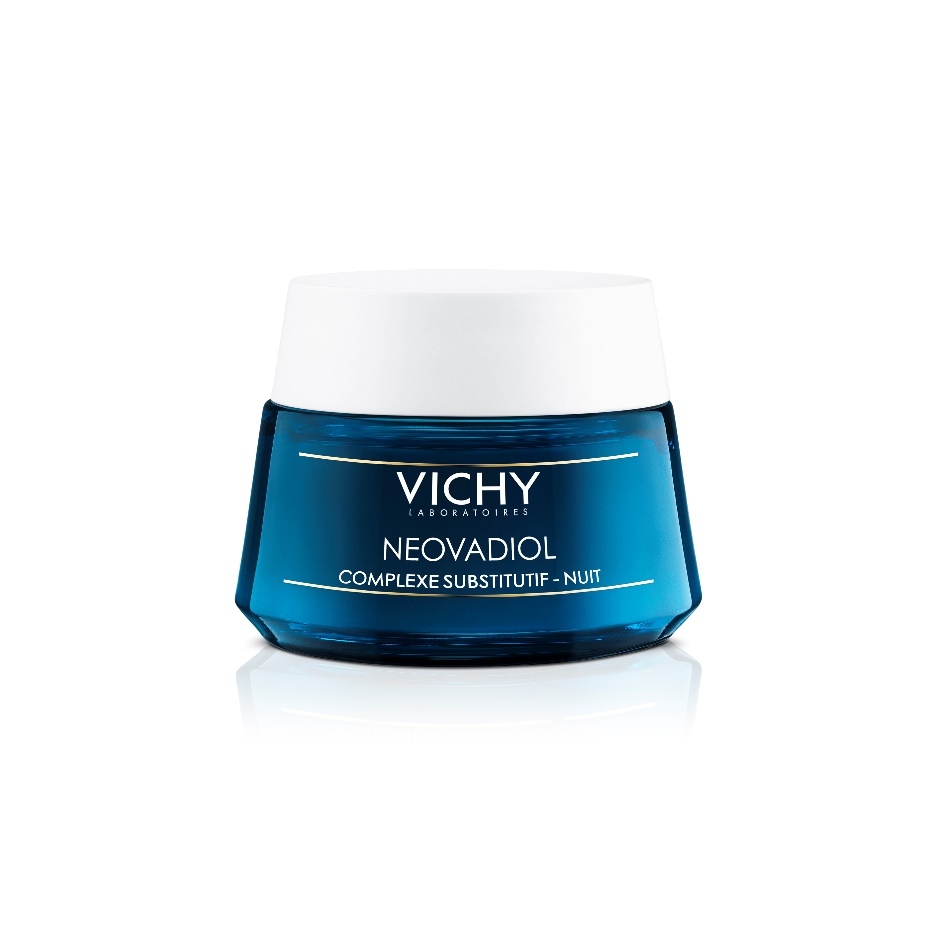 Krem na noc Neovadiol Kompleks Uzupełniający zapewnia efekt chłodzący – zmniejsza temperaturę skóry aż o 2.7°C. W jego składzie znajdziemy między innymi proksylan, który przywraca gęstość skóry, działa wygładzająco i zmniejsza widoczność zmarszczek oraz nawilżający, ujędrniający, poprawiający sprężystość i elastyczność skóry kwas hialuronowy.Opak. 50 ml, cena: 129,90 zł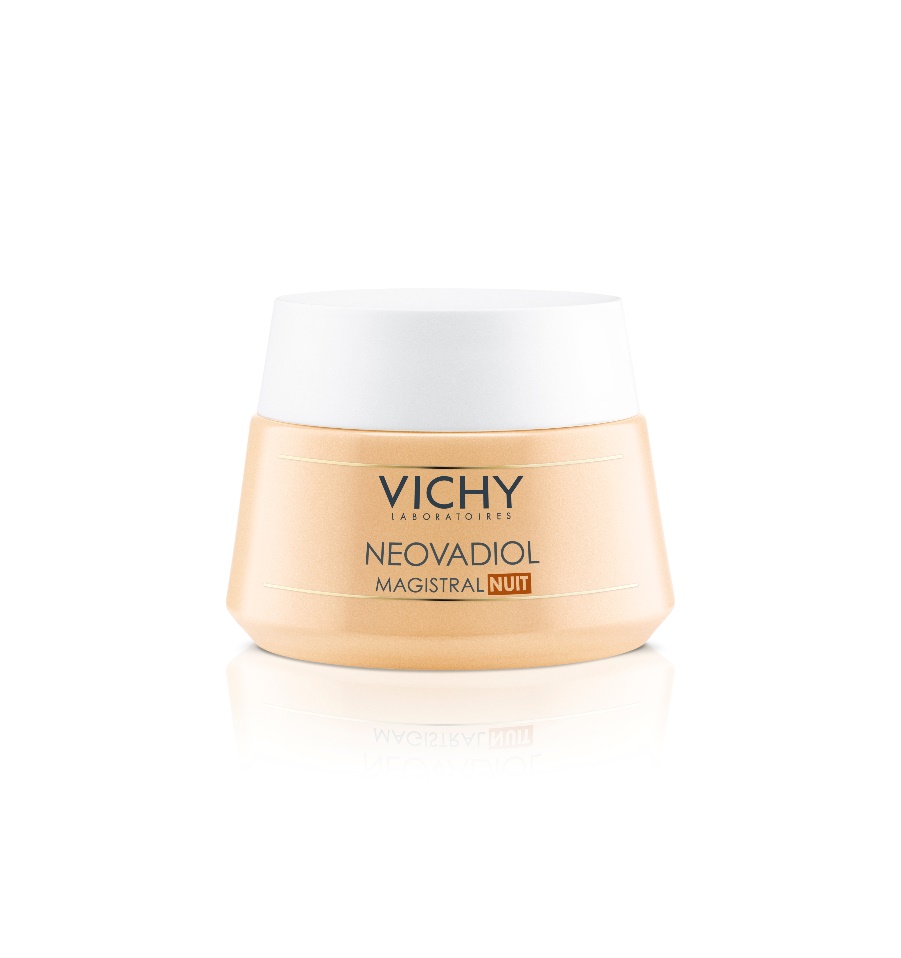 Jeżeli masz bardzo suchą skórę i odczuwasz dyskomfort spowodowany wyraźnym ściągnięciem i swędzeniem skóry, masz dużą potrzebę odżywienia – sprawdzi się u Ciebie Neovadiol Magistral, który dzięki wysokiej koncentracji kwasów tłuszczowych Omega 3-6-9 uzupełnia 100% utraty lipidów! Zawarty w formule Hedion zmniejsza suchość skóry i przywraca jej naturalny koloryt.Opak. 50 ml, cena: 129,90 zł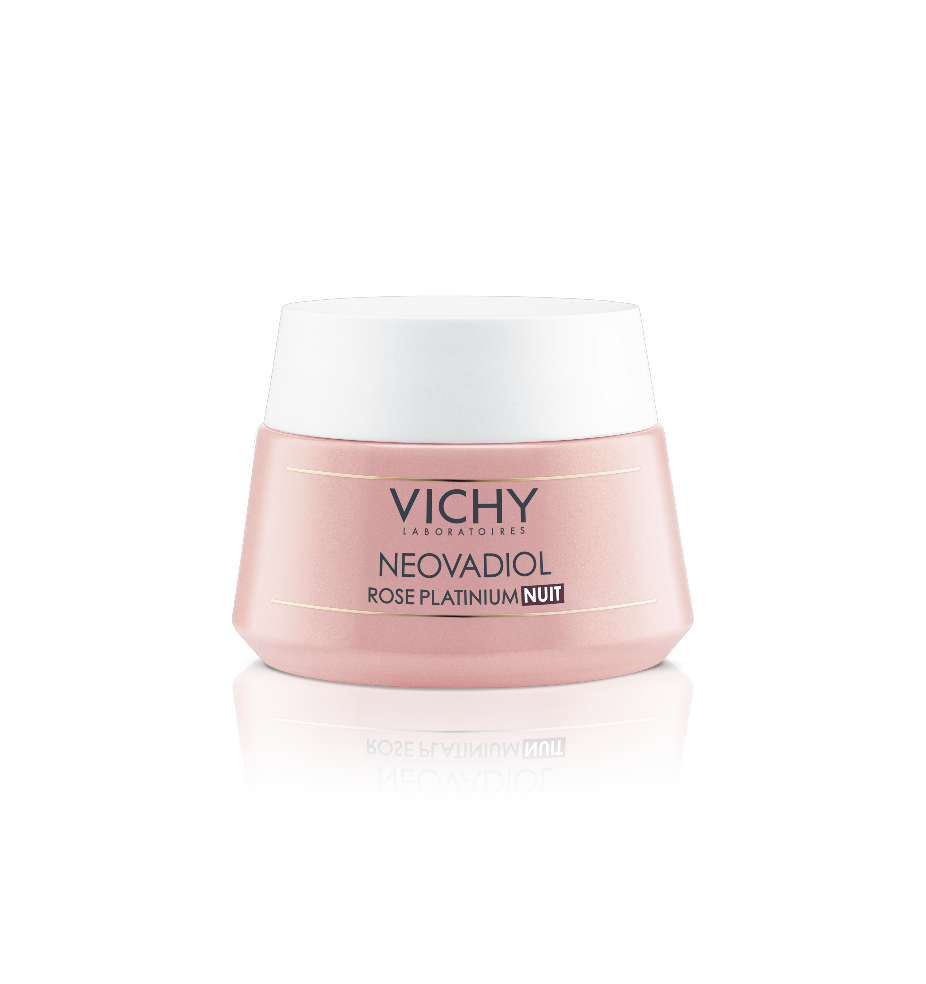 Jeśli zaś czujesz, że Twoja skóra traci koloryt, witalność i blask, a ponadto męczy Cię jej suchość – sprawdź Neovadiol Rose Platinium. Dzięki zawartości wapnia zapewni witalność i sprężystość skóry, zaś cukry roślinne redukują powstawanie nocnych zmarszczek. Wosk pszczeli regeneruje, chroni i głęboko rewitalizuje skórę, a różane pigmenty nadają skórze zdrowego kolorytu.Opak. 50 ml, cena: 129,90 złO Neovadiolu:Neovadiol od ponad 20 lat odpowiada na szczególne potrzeby zmieniającej się skóry, wprowadzając produkty przeciwdziałające oznakom starzenia, oparte na intensywnych badaniach naukowych dotyczących takiej problematyki, jak utrata gęstości skóry, suchość i szorstkość skóry u kobiet w okolicach 50 roku życia.Neovadiol od Vichy to pionier badań nad wpływem menopauzy na starzenie się skóry. Aby zapewnić najbardziej optymalne i satysfakcjonujące efekty, Vichy podzieliło okres menopauzalny na 3 kluczowe dla skóry etapy. Tym samym powstały kremy idealnie dostosowane do potrzeb skóry w trakcie menopauzy, po menopauzie i dla skóry dojrzałej: Kompleks Uzupełniający, Magistral oraz Rose Platinium. Każdy z nich wyróżniają inne składniki aktywne i różne działanie na skórę, zawsze jednak nadając skórze intensywne uczucie komfortu, ujędrnienie oraz nawilżenie. Kontakt dla mediów:Zuzanna BieńkoZuzanna.bienko@lbrelations.pl533 310 339Dominika Kaczyńska Dominika.kaczynska@lbrelations.pl536 022 809